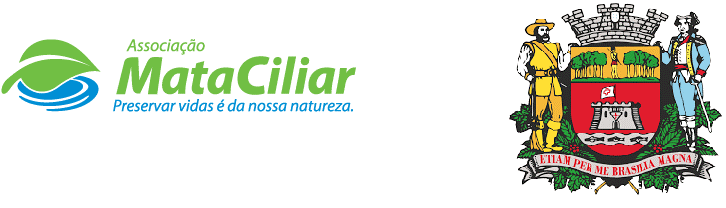 RELATÓRIO RECEBIMENTO DE ANIMAIS ABRIL DE 2022Fauna Silvestre recebida pelo CRAS - AMC proveniente do Município de JUNDIAÍ.Data:	     /      /                                                            Assinatura:                                         RGEntradaNome comumNome científico3792801/04/2022Asa-brancaPatagioenas picazuro3793103/04/2022AvoanteZenaida auriculata3793604/04/2022Periquitão-maracanãPsittacara leucophthalmus3793812/04/2022EncontroIcterus phrrhopterus3794004/04/2022Veado-catingueiroMazama gouazoubira3794604/04/2022Bem-te-viPitangus sulphratus3795306/04/2022Rolinha3796307/04/2022Periquitão-maracanãPsittacara leucophthalmus3796407/04/2022AvoanteZenaida auriculata3796607/04/2022Cágado-de-barbicha3796707/04/2022AvoanteZenaida auriculata3797208/04/2022Ouriço-cacheiroSphiggurus spinosus3797809/04/2022TapitiSylvilagus brasiliensis3797909/04/2022Gavião-carrapateiroMivalgo chimichimi3798310/04/2022Periquitão-maracanãPsittacara leucophthalmus3798411/04/2022Periquitão-maracanãPsittacara leucophthalmus3798511/04/2022Periquitão-maracanãPsittacara leucophthalmus3798611/04/2022PombaColumba3798911/04/2022RolinhaColumbian talpacoti3799512/04/2022Sagui-de-tufo-pretoCallitrix penicilatta3799612/04/2022Gambá-de-orelha-brancaDidelphis albiventris3800112/04/2022Periquitão-maracanãPsittacara leucophthalmus3800212/04/2022RolinhaColumbina talpacoti3800513/04/2022Sabiá-do-barrancoTurdus leucomelas3843413/04/2022Trinca-ferroSaltator similis3843513/04/2022Trinca-ferroSaltator similis3843613/04/2022PintassilgoSpinus magellanicus3843713/04/2022PintassilgoSpinus magellanicus3843813/04/2022ColeirinhoSporophila caerulescens3843913/04/2022ColeirinhoSporophila caerulescens3844013/04/2022CurióSporophila angolensis3844113/04/2022AzulãoCyanoloxia brissonii3844213/04/2022Sagui-de-tufo-pretoCallithrix penicillata3844814/04/2022Sagui-de-tufo-brancoCallithrix jacchus3844914/04/2022Gralha-azulCyanocorax caeruleus3845316/04/2022Cuíca lanosaCaluromys philander3845616/04/2022RolinhaColumbian talpacoti3845716/04/2022Sagui-de-tufo-pretoCallithrix penicillata3846018/04/2022Gambá-de-orelha-pretaDidelphis aurita3846118/04/2022Gambá-de-orelha-pretaDidelphis aurita3846218/04/2022Gambá-de-orelha-pretaDidelphis aurita3846518/04/2022RolinhaColumbian talpacoti3846618/04/2022Sagui-de-tufo-pretoCallithrix penicillata3846919/04/2022Papagaio-verdadeiroAmazona aestiva3847019/04/2022Papagaio-verdadeiroAmazona aestiva3847119/04/2022Periquito-ricoBrotogeris tirica3847219/04/2022Periquitão-maracanãPsitacara leucophthalmus3847820/04/2022Tamanduá-mirimTamandua tetradactyla3847920/04/2022Ouriço-caicheiroSphiggurus villosus3848222/04/2022LebreLepus europeia3848522/04/2022Coruja-do-matoMegascops choliba3848823/04/2022SauáCallicebus personatus3849324/04/2022Gavião-carijóRupornis magnirostris3850525/04/2022Tatu-galinhaDasypus novemcinctus3850826/04/2022Periquitão-maracanãPsittacara leucophthalmus3850926/04/2022Periquitão-maracanãPsittacara leucophthalmus3851727/04/2022RolinhaColumbian talpacoti3852528/04/2022JacuPenelope obscura3852628/04/2022Aranha-armadeiraPhoneutris sp.3853329/04/2022Coral-falsaLampropeltis triangulum3853429/04/2022Ouriço-caicheiroSphiggurus villosus3854130/04/2022Beija-florEupetomena macroura3854230/04/2022SabiáTurdus sp.TOTAL: 197 ANIMAISTOTAL: 197 ANIMAISTOTAL: 197 ANIMAISTOTAL: 197 ANIMAIS